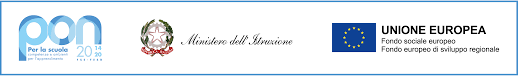 Ministero dell’Istruzione e del Merito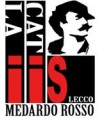 Istituto d’Istruzione Superiore “Medardo Rosso”Liceo Artistico - Istituto Tecnico Costruzioni Ambiente TerritorioVia Calatafimi, n°5 – via XI Febbraio, n°8      23900 LeccoAll. 1Programma svolto del Prof. Classe   Sez.    Disciplina          Ore sett. Anno Scolastico  PROGRAMMI SVOLTIRAPPRESENTANTI DI CLASSE    ------------------------------------------                                                        -------------------------------------------LECCO Addì                                                           PROF. 